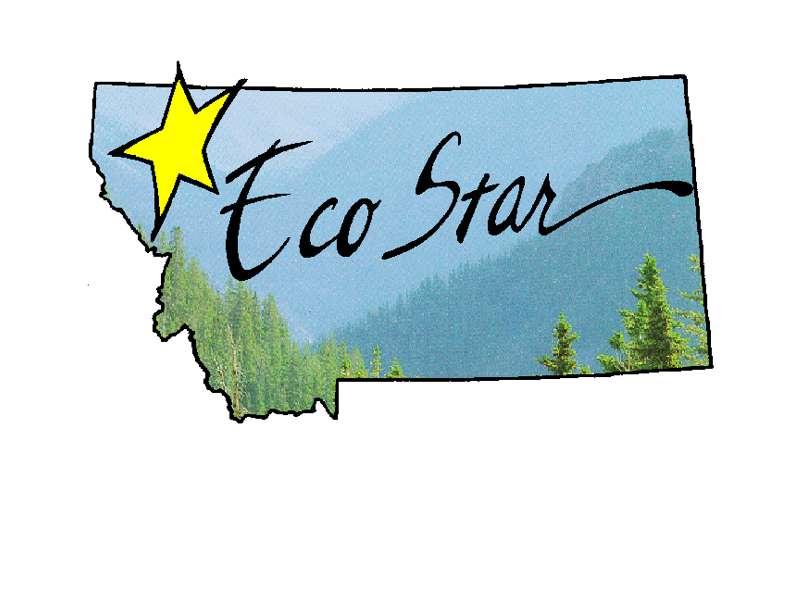 2022 Montana EcoStar Pollution Prevention   Award – Application
Part I: CONTACT INFORMATIONContact information of business/non-profit/institution etc.:Name 	<Type in grey box, fields will expand>Address	     City 	     	Zip                       # of employees      	Telephone 	     	Website      Name as you would like it to appear on the award (if awarded)           
Contact information for person submitting application:Name 	     		Title      Telephone 	     	Fax                            *E-mail      Award categoriesOrganization type: (check one)	P2 Activity type: (check all that apply)   Business                  Hospital/Health Care     	   Source reduction	   Water conservation   Non-profit                 Agricultural	   Toxicity reduction	   Energy conservation   County/City              School	   Waste reduction	   Recycling    Industry/Manufacturing               	   Composting	   Reuse    Other          	   Education	   Use of local products		   Other      	   Other      How did you hear about the Ecostar Pollution Prevention (P2) Award?    E-mail		   previous winner		   newspaper		   other      	   Website		   listserv      		   MT Extension agent	Part II: POLLUTION PREVENTION (P2) BY THE NUMBERS  Use the table below to summarize the 2020 P2 results of your business/organization etc.  *Be as specific as possible and use the EPA P2 data calculators available at the link below when feasible:   http://www.p2.org/category/general-resources/p2-data-calculators/*Hazardous Waste = A solid waste, or combination of solid waste, which because of its quantity, concentration, or physical, chemical, or infectious characteristics may (a) cause, or significantly contribute to, an increase in mortality or an increase in serious irreversible, or incapacitating reversible, illness; or (b) pose a substantial present or potential hazard to human health or the environment when improperly treated, stored, transported, or disposed of, or otherwise managed.[RCRA §1004(5)]  http://www.epa.gov/osw/hazard/wastetypes/listed.htmADDITIONAL DETAILS REGARDING P2 EFFORTS DESCRIBED ABOVE:  <Type in grey box, fields will expand>Part III: WRITTEN DESCRIPTION of P2 EFFORTSApplications are judged on the following criteria: environmental benefit (energy & water savings etc.), economic benefit, leadership, innovation, and ability to be modeled by others.1.	Benefits to the environment: Summarize the current P2 efforts of your business/organization.Describe your P2 efforts and the environmental, ecological, employee or customer health benefits experienced or expected from these P2 efforts, including those associated with life-cycles of products or materials.	<Type paragraph here, field will expand>Explain how the success of your P2 efforts has eliminated or reduced waste, toxicity or pollution as compared to past years or as compared to standards, averages or common practice?2.	Economic benefits: Discuss the costs and economic benefits of your P2 focus.Include project or program costs, savings and/or increased revenues and decreased disposal and/or raw material costs as a result of your P2 efforts.Include the expected payback period needed to recover costs of your P2 efforts.Describe any marketing advantage you may have received as a result of your P2 efforts.3.	Commitment and leadership P2Describe how your organization demonstrates commitment and leadership in P2 both internally as well as with suppliers, customers, and the community.4.	InnovationDescribe how your business/non-profit/community/school etc. is innovative or unique. Explain how you go beyond what is commonplace in your industry, community, organization, or market niche. 5.	A model for others Explain how your business/non-profit/community/school etc. lends itself to replication by others to enhance P2 efforts community wide/industry wide etc.6.	Additional Benefits Describe other benefits that do not fit in the above categories.7.	Looking Forward:  Goals for 2023Set a specific, measurable pollution prevention goal for 2023 (i.e. switch to alternative fuel vehicles for company use; provide incentives for employees to actively engage in P2 practices; replace all cleaners with biodegradable alternatives; etc.).b.    List at least one step – with a time frame – that you will take in 2023 to achieve this goal.   Part IV: RENEWAL of ECOSTAR STATUS (required for past recipients only)Did your business or organization achieve its Waste Reduction Goal as stated in your past EcoStar application?																			    Yes     NoIf yes, how?  If no, state the barriers and new plans for meeting the goal.What new achievements did your business or organization accomplished in 2020 towards sustainable pollution prevention (i.e. moving beyond reuse and recycling to a source reduction program; utilizing an environmentally responsible procurement plan, etc.)?►Applications due July 15, 2022SPONSORED BY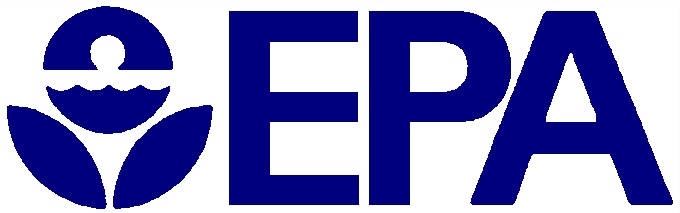 POLLUTION PREVENTION (P2) Measures(include as many rows as needed under each measure/category)Specifics(i.e. type of material/waste)Amount reduced$ savedHAZARDOUS WASTE REDUCED (*definition of hazardous waste below chart)      lbs.$     NON-HAZARDOUS WASTE REDUCED      lbs.$     MATERIALS REUSED      lbs.$           lbs.$     GREENHOUSE GAS EMISSIONS REDUCED/AVOIDED     MT CO2e$           gallons$     ENERGY SAVED     kWh$     $     I AM AWARE THAT A MT DEQ STATE REGULATORY COMPLIANCE CHECK WILL BE CONDUCTED. BY SUBMITTING THIS APPLICATION, I CERTIFY THAT, TO THE BEST OF MY KNOWLEDGE, I AM CURRENTLY IN COMPLIANCE WITH APPLICABLE ENVIRONMENTAL REGUALTIONS AND THAT THE INFORMATION CONTAINED WITHIN THIS APPLICATION IS TRUE AND CORRECT.  _____________________________________________________Contact Name                                                   Title_____________________________________________________Signature                                                          DateSubmit application electronically to: Jenny Grossenbacher, MSU Extension jenniferg@montana.edu 406.994.4292 *toll-free 888-MSU-MTP2